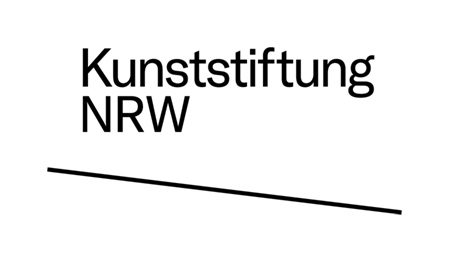 Antragsformular Visuelle Kunst    Künste bewegen –  Sonderfonds 2021 Kunststiftung NRWBitte dieses Formular mit den Anlagen in einem PDF-Dokument zusammenfassen und senden an: vk_sonderfonds@kunststiftungnrw.deAntragszeitraum: 01.05.2021 bis 31.12.2021Antragsteller:inAdresse (Wohnsitz in NRW, Telefonnummer, E-Mail-Adresse, Website)Antragsdatum Titel des VorhabensKurzkonzept der Jahresgaben(max. 1000 Zeichen inkl. Leerzeichen)Projektbeginn – ProjektendeGesamtkostenBeantragte FördersummeAnlagen1	Anschreiben2	Kurzkonzept zu den geplanten Jahresgaben inkl. Künstler:innen-Infos (max. 10 DIN A4-Seiten)3	Kosten- und Finanzierungsplan